Aneeta               Aneeta.344354@2freemail.com 	                                                                                                                                                                                      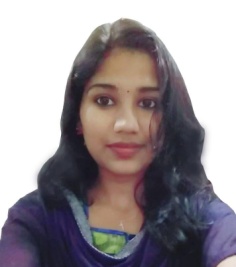 DECLARATION I hereby declare that the information furnished above is true to the best of my knowledge and belief.     CAREER OBJECTIVETo pursue an opportunity with a reputed organization, and achieve personal career growth through significant contribution to the organization.ABOUT MEI have completed diploma in multimedia animation from loyal college at mananthavady for 2 year at Wayanadu. Currently I am working in National Institute of Business Management at Trivandrum till date. I have skill set in Photoshop, coreldraw, 3ds max, Illustrator, Indesign, and now concentrating in the field of Administration  . I have 3 years of experience in this Administration field. Areas of interestOperating Systems: Windows 98/2000/XP/7,MS Office(Word/Excel/Power Point/ Publisher) Corel Draw, , 3ds max, Illustrator, Indesign, and Photoshop etc..Professional ExperienceJanuary 2013 to March 2014 1 year experience in Office Staff  , Techno park at Trivandrum. (Winwrench Software solution Pvt. Ltd)Designing brochures , logo and Stationary, Web page Design In photo shop, Corel Draw and Adobe illustrator Handling of supplier queries via email and calls, etc April 2014 to February  2017Currently working at National Institute Of Management. National Institute of Business Management is a premier online MBA training institute in India rendering Business Administration Courses in Correspondence and Online modes. Designing brochures , logo and StationarySupplier management.Handling CRMDoing  admin works and certificate in Photoshop & coreldraw.  Educational qualificationHigher Secondary (Computer Application)  From      Kerala University, Kerala (India) Diploma in Multimedia AnimationPractical knowledge of Tally, photo shop, , 3ds max, Illustrator, Indesign, corel draw, andAdobe illustrator etc.PERSONAL DETAILSDate of Birth                              : 21-04-1992Nationality                                 : IndianSex                                              :FemaleMarital status                             : UnmarriedLanguages spoken                     :  English, Hindi, Malayalam,